К А Р А Р				      			ПОСТАНОВЛЕНИЕ             «28» январь 2022 й.                 №  03                                 «28» января 2022 г. О признании утратившим силу постановлений администрации сельского поселения Зириклинский сельсовет муниципального района Шаранский  район Республики Башкортостан        С целью приведение в соответствии с действующим законодательством муниципальных правовых актов администрации сельского поселения Зириклинский сельсовет муниципального района Шаранский  район Республики Башкортостан, руководствуясь статьей 7 Федерального закона от 06 октября 2003 года №131-ФЗ «Об общих принципах организации местного самоуправления в Российской Федерации», Уставом сельского поселения Зириклинский сельсовет муниципального района Шаранский район Республики Башкортостан, ПОСТАНОВЛЯЮ:Признать утратившими силу:- постановление администрации сельского поселения Зириклинский сельсовет муниципального района Шаранский  район Республики Башкортостан от 26 марта 2020 года № 22 «Об утверждении Административного регламента предоставления муниципальной услуги «Предоставление в установленном порядке жилых помещений муниципального жилищного фонда по договорам социального найма» в сельском поселении Зириклинский сельсовет муниципального района Шаранский район Республики Башкортостан».2. Опубликовать настоящее постановление в установленном порядке.3. Настоящее постановление вступает в силу со дня его официального опубликования.4. Контроль за исполнением настоящего постановления оставляю за собой.
Глава  сельского поселения                                                        Р.С.ИгдеевБАШКОРТОСТАН РЕСПУБЛИКАҺЫНЫҢ ШАРАН РАЙОНЫ МУНИЦИПАЛЬ РАЙОНЫНЫҢ ЕРЕКЛЕ АУЫЛ СОВЕТЫ АУЫЛ БИЛӘМӘҺЕ ХАКИМИӘТЕ452641, Шаран районы, Ерекле ауылы, Дуслык урамы, 2Тел.(34769) 2-54-46, факс (34769) 2-54-45E-mail:zirikss@yandex.ru, http://zirikly. ruИНН 0251000711, ОГРН 1020200612948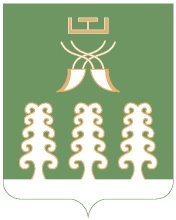 АДМИНИСТРАЦИЯ СЕЛЬСКОГО ПОСЕЛЕНИЯ ЗИРИКЛИНСКИЙ СЕЛЬСОВЕТ МУНИЦИПАЛЬНОГО РАЙОНА ШАРАНСКИЙ РАЙОН РЕСПУБЛИКИ БАШКОРТОСТАН452641, Шаранский район, с.Зириклы, ул.Дружбы, 2Тел.(34769) 2-54-46, факс (34769) 2-54-45E-mail:zirikss@yandex.ru, http://zirikly. ruИНН 0251000711, ОГРН 1020200612948